Psychology of Self in Social Media: Impact Project Final Submission PEER AND SELF EVALUATIONFor each person in your Working Group, including yourself, please complete this evaluation. For closed-ended responses, please choose the option that you think best represents that quality of the work. Please consider the instructions for all questions, including the Critical Comments, carefully.To submit your work, upload it *to the appropriate assignment* on Turnitin. The different assignments have slightly different grading keys, as below, so it’s essential you enter it in the correct place. Submit one paper copy to Dr. Rawn on March 31 as a back-up.To submit your peer- and self-evaluations, please log back in to Turnitin. [To be finalized after confirm this will meet our needs.]It can be helpful to read all papers first before evaluating them so that you can start to tease apart what is minimal versus exceptional work. When rating your own paper, do your best to evaluate it objectively as if it belonged to someone else. Please be thoughtful in your evaluations. Why are we doing peer- and self-evaluations? Recall that Learning Goal #6 emphasizes the ability to critically evaluate your own and others’ ideas and the manner in which they are presented. Every like, share, comment, update, photo, etc, that we enact online implies an evaluation. In this course, we’re formalizing that process.Points totals: Each criterion below will be evaluated out of 4 points (0 means missing, 4 means meets or exceeds highest expectations). All Options will be scored out of a maximum of 36 points. The average of the peer and self grades on this final project will comprise 25% of each person’s final grade. Adjustments by the TAs or Dr. Rawn may be made.Option AEducational Features (Learning Objectives, at least 5 key terms, Discussion Questions are all present, worded clearly, and help a new reader learn the material and push their learning further. These features make it clear what the learner is supposed to take away from this chapter. Visual features such as figures, tables, diagrams, or photos serve to enhance comprehension and memorability.)Meets or exceeds highest expectations. Meets expectations. Minimally meets expectations. Does not meet expectations. Missing/did not complete.Content and Use of Literature (Research literature on this topic has been explored and synthesized in a way that helps the reader make sense of the topic as it pertains to social media; knowledge gaps in what is known versus what is unknown yet are identified as appropriate; 3-5 content subtopics provide sufficient depth and breadth of coverage)Meets or exceeds highest expectations. Meets expectations. Minimally meets expectations. Does not meet expectations.Missing/did not complete.Content and Use of Examples (Anecdotes, stories, news articles, and/or personal experiences are used as triggers of inquiry and/or effective illustrations of relevant phenomena)Meets or exceeds highest expectations. Meets expectations. Minimally meets expectations. Does not meet expectations.Missing/did not complete.Title, Structure, and Summary (The title and use of sub/headers are features that have been used effectively to trigger curiosity and lead the reader logically from one idea to the next. Summary provides an overview of what was learned and why it’s important.)Meets or exceeds highest expectations. Meets expectations. Minimally meets expectations. Does not meet expectations.Missing/did not complete.Purpose and Fit within Textbook (The chapter makes a useful contribution to the textbook as a whole, including following through on any overarching themes, norms, or other agreements formed about the whole textbook.)Meets or exceeds highest expectations. Meets expectations. Minimally meets expectations. Does not meet expectations.Missing/did not complete.Ethical considerations (Major ethical issues related to this specific topic area have been identified and discussed in a reasonable amount of space. Multiple perspectives are considered, revealing the nuanced and complex issues at play.)Meets or exceeds highest expectations. Major ethical issues related to this specific topic area have been identified and discussed. Multiple perspectives are considered, revealing the nuanced and complex issues at play.Meets expectations. Major ethical issues related to this specific topic have been identified and discussed. One perspective is considered, leaving out the complexities or otherwise implying a sense that the ethics of this topic are resolved.Minimally meets expectations. Ethical issues raised are superficial, are too general to apply to this specific topic/project, or are not discussed.Does not meet expectations. An ethical issue is identified, but does not seem relevant to this project and is not discussed.Missing/did not complete.Overall Specifications and APA Style (The paper is 10-15 double-spaced pages of text (8.5x11 paper, 1 inch margins), at least 10 primary sources (i.e., peer-reviewed journal articles) are used as references, all citations and references are formatted in perfect APA style for consistency and to signal membership in a discourse community.)Meets or exceeds highest expectations. Meets expectations.Minimally meets expectations. Does not meet expectations. 0 points - Missing/did not complete.Overall Quality of Written Communication Meets or exceeds highest expectations. Entire work is complete and clearly explained, writing flows easily between ideas.Meets expectations. High quality writing, with a couple of spelling/grammar issues or ideas that do not clearly flow, but these issues don’t get in the way of understanding the important ideas.Minimally meets expectations. Mostly clear and flows reasonably well. A few spelling/grammar issues that begin to get in the way of understanding the important ideas.Does not meet expectations. Unclear in some parts making writing difficult to read or understand sometimes.Does not meet expectations. Very difficult to read and understand what is being said. Recommend seeking support at the Writing Centre.Missing/did not complete.Overall Assessment of Entire Paper (Compared with the other papers you have read, and your sense of what the very best possible paper could look like, where does this paper fall?)Meets or exceeds highest expectations. Meets expectations. Minimally meets expectations. Does not meet expectations. Missing/did not complete.Overall Critical CommentsIdentify one specific strength of this project. What makes it particularly strong or compelling?Identify one specific weakness, limitation, challenge, or shortcoming of this project. What makes it problematic? If this person wants to publish their work, what recommendations do you have to help this person improve or remedy this aspect of their project?Option BTitle and Abstract (Brief, clear statements that capture the essence of what was done, what was found, and why this might be interesting. Captures the reader’s attention and makes the reader want to know more.)Meets or exceeds highest expectations. Meets expectations. Minimally meets expectations. Does not meet expectations. Missing/did not complete.Introduction (Research literature on this topic has been explored and synthesized in a way that helps the reader identify the knowledge gap this study will address. Sets the reader up to understand the hypothesis or, alternatively, the reason for the exploratory study if that is the type of study that was conducted. The hypothesis—or what is being explored—is stated clearly.)Meets or exceeds highest expectations. Meets expectations. Minimally meets expectations. Does not meet expectations. Missing/did not complete.Method (All variables and procedures are explained clearly; if you were to try to replicate the study, you would know what to do. The method is an appropriate and creative test of the hypothesis or way to explore the psychological variables at hand.)Meets or exceeds highest expectations. Meets expectations. Minimally meets expectations. Does not meet expectations.Missing/did not complete.Results (Explained clearly and accurately. To the best of your knowledge, appropriate analyses were used—at minimum averages or a correlation coefficient. Figures and/or tables are helpful to summarize results and enhance reader’s understanding.)Meets or exceeds highest expectations. Meets expectations. Minimally meets expectations. Does not meet expectations.Missing/did not complete.Discussion (Clear statement about what was learned, with respect to the variables explored or the hypothesis tested. Results are discussed in reference to prior literature, including what is similar or different about these results, and what new questions do these results raise. If results did not support the hypothesis, thoughtful speculation about why. Limitations of the study are acknowledged and discussed and evaluated, including future study designs that would address them. Conclusion provides an uplifting summary that re-emphasizes what was learned.)Meets or exceeds highest expectations. Meets expectations. Minimally meets expectations. Does not meet expectations.Missing/did not complete.Ethical considerations (Major ethical issues related to this specific topic/study have been identified and discussed in a reasonable amount of space – likely either in the methods or discussion sections. Ethical precautions taken during conducting of the research are made explicit and are reasonable. If discussed, multiple perspectives are considered, revealing the nuanced and complex issues at play.)Meets or exceeds highest expectations. Major ethical issues related to this specific topic area/study have been identified and discussed. Multiple perspectives are considered, revealing the nuanced and complex issues at play.Meets expectations. Major ethical issues related to this specific topic have been identified and discussed. One perspective is considered, leaving out the complexities or otherwise implying a sense that the ethics of this topic/study are resolved.Minimally meets expectations. Ethical issues raised are superficial, are too general to apply to this specific topic/study, or are not discussed.Does not meet expectations. An ethical issue is identified, but does not seem relevant to this project and is not discussed.Missing/did not complete.Overall Specifications and APA Style (The paper is 10-15 double-spaced pages of text (8.5x11 paper, 1 inch margins), at least 10 primary sources (i.e., peer-reviewed journal articles) are used as references, all citations and references are formatted in perfect APA style for consistency and to signal membership in a discourse community.)Meets or exceeds highest expectations. Meets expectations.Minimally meets expectations. Does not meet expectations. 0 points - Missing/did not complete.Overall Quality of Written Communication Meets or exceeds highest expectations. Entire work is complete and clearly explained, writing flows easily between ideas.Meets expectations. High quality writing, with a couple of spelling/grammar issues or ideas that do not clearly flow, but these issues don’t get in the way of understanding the important ideas.Minimally meets expectations. Mostly clear and flows reasonably well. A few spelling/grammar issues that begin to get in the way of understanding the important ideas.Does not meet expectations. Unclear in some parts making writing difficult to read or understand sometimes.Does not meet expectations. Very difficult to read and understand what is being said. Recommend seeking support at the Writing Centre.Missing/did not complete.Overall Assessment of Entire Paper (Compared with the other papers you have read, and your sense of what the very best possible paper could look like, where does this paper fall?)Meets or exceeds highest expectations. Meets expectations. Minimally meets expectations. Does not meet expectations. Missing/did not complete.Overall Critical CommentsIdentify one specific strength of this project. What makes it particularly strong or compelling?Identify one specific weakness, limitation, challenge, or shortcoming of this project. What makes it problematic? If this person wants to publish their work, what recommendations do you have to help this person improve or remedy this aspect of their project?Option CTitle and Abstract (Brief, clear statements that capture the essence of what was done, what was found, and why this might be interesting. Captures the reader’s attention and makes the reader want to know more.)Meets or exceeds highest expectations. Meets expectations. Minimally meets expectations. Does not meet expectations. Missing/did not complete.Introduction (Explanation of the target issue identifies the problem and illuminates why an intervention is needed. Relevant research literature is applied to elaborate on the target issue and the overall intervention strategy and hypothesis if relevant. Sets the reader up to understand the issue and intervention, and hypothesis if relevant. If there is a hypothesis, it is stated clearly.)Meets or exceeds highest expectations. Meets expectations. Minimally meets expectations. Does not meet expectations. Missing/did not complete.Method (All variables and procedures are explained clearly; if you were to try to replicate the intervention and the study, you would know what to do. The method is an appropriate and creative intervention and test of the hypothesis/promotion strategy.)Meets or exceeds highest expectations. Meets expectations. Minimally meets expectations. Does not meet expectations.Missing/did not complete.Results (Explained clearly and accurately. To the best of your knowledge, appropriate analyses were used—at minimum averages or a correlation coefficient. Figures and/or tables are helpful to summarize results and enhance reader’s understanding.)Meets or exceeds highest expectations. Meets expectations. Minimally meets expectations. Does not meet expectations.Missing/did not complete.Discussion (Clear statement about what was learned, with respect to the hypothesis tested and/or intervention. Results are discussed in reference to prior literature, including what is similar or different about these results, and what new questions do these results raise. If the intervention did not appear effective, thoughtful speculation about why. Limitations of the study are acknowledged and discussed and evaluated, including future interventions and study designs that would address them. Conclusion provides an uplifting summary that re-emphasizes what was learned.)Meets or exceeds highest expectations. Meets expectations. Minimally meets expectations. Does not meet expectations.Missing/did not complete.Ethical considerations (Major ethical issues related to this specific topic/study have been identified and discussed in a reasonable amount of space – likely either in the methods or discussion sections. Ethical precautions taken during conducting of the research are made explicit and are reasonable. If discussed, multiple perspectives are considered, revealing the nuanced and complex issues at play.)Meets or exceeds highest expectations. Major ethical issues related to this specific topic area/study have been identified and discussed. Multiple perspectives are considered, revealing the nuanced and complex issues at play.Meets expectations. Major ethical issues related to this specific topic have been identified and discussed. One perspective is considered, leaving out the complexities or otherwise implying a sense that the ethics of this topic/study are resolved.Minimally meets expectations. Ethical issues raised are superficial, are too general to apply to this specific topic/study, or are not discussed.Does not meet expectations. An ethical issue is identified, but does not seem relevant to this project and is not discussed.Missing/did not complete.Overall Specifications and APA Style (The paper is 10-15 double-spaced pages of text (8.5x11 paper, 1 inch margins), at least 10 primary sources (i.e., peer-reviewed journal articles) are used as references, all citations and references are formatted in perfect APA style for consistency and to signal membership in a discourse community.)Meets or exceeds highest expectations. Meets expectations.Minimally meets expectations. Does not meet expectations. 0 points - Missing/did not complete.Overall Quality of Written Communication Meets or exceeds highest expectations. Entire work is complete and clearly explained, writing flows easily between ideas.Meets expectations. High quality writing, with a couple of spelling/grammar issues or ideas that do not clearly flow, but these issues don’t get in the way of understanding the important ideas.Minimally meets expectations. Mostly clear and flows reasonably well. A few spelling/grammar issues that begin to get in the way of understanding the important ideas.Does not meet expectations. Unclear in some parts making writing difficult to read or understand sometimes.Does not meet expectations. Very difficult to read and understand what is being said. Recommend seeking support at the Writing Centre.Missing/did not complete.Overall Assessment of Entire Paper (Compared with the other papers you have read, and your sense of what the very best possible paper could look like, where does this paper fall?)Meets or exceeds highest expectations. Meets expectations. Minimally meets expectations. Does not meet expectations. Missing/did not complete.Overall Critical CommentsIdentify one specific strength of this project. What makes it particularly strong or compelling?Identify one specific weakness, limitation, challenge, or shortcoming of this project. What makes it problematic? If this person wants to publish their work, what recommendations do you have to help this person improve or remedy this aspect of their project? Impact Project Final Submission Evaluation by Catherine D. Rawn is licensed under a Creative Commons Attribution-NonCommercial-ShareAlike 4.0 International License.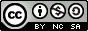 